Mardi 26 Novembre 2013, les  élèves délégués des 9 classes de 6° ont participé à une Journée de formation, en Alsace.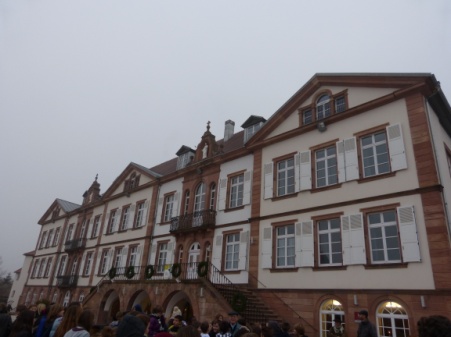 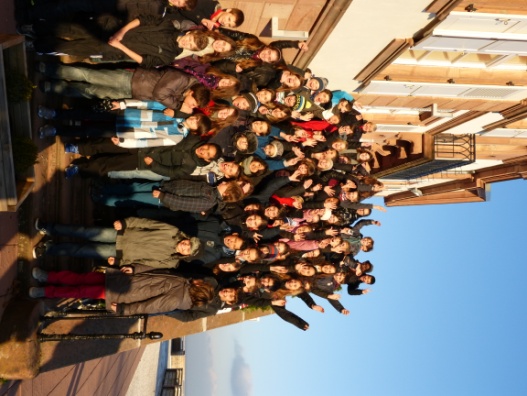 En compagnie de leurs camarades du collège Sainte Marie de Saint Dié, ils ont réfléchi sur un   programme riche : Choisir  d’être délégué, pourquoi ? Et  pour  quoi ?  Au programme :* Rôle du délégué,  comportement d’un bon délégué, ses droits et ses devoirs,  * Découverte du fonctionnement du conseil de classe, événement impressionnant pour de jeunes collégiens, * Participation à la vie de l’établissement pour relayer auprès des élèves les différentes actions proposées, en particulier, les actions de solidarité.Au cours de cette journée, chacun a reçu le Livret du Délégué de 6° qui lui servira tout au long de l’année.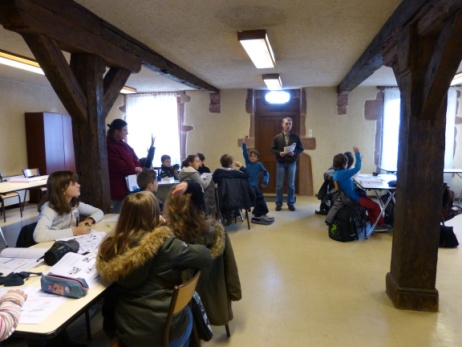 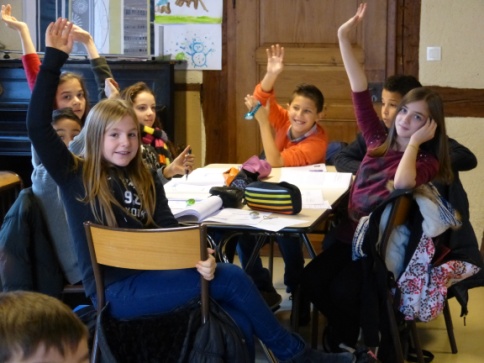 Bravo à tous pour leur investissement et leur sérieux lors de cette journée.Et bonne année à tous ces jeunes, qui en acceptant cette responsabilité, ont fait un pas vers l'apprentissage de la citoyenneté.